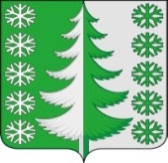 Ханты-Мансийский автономный округ – ЮграХанты-Мансийский районмуниципальное образованиесельское поселение ВыкатнойАДМИНИСТРАЦИЯ СЕЛЬСКОГО ПОСЕЛЕНИЯПОСТАНОВЛЕНИЕот 10.05.2018                                                                                                   №16п. ВыкатнойО внесении изменений в постановление администрации сельского поселения Выкатной от 10.10.2017 №41 «Об утверждении Положения об организации ритуальных услуг и содержании мест захоронения на территории сельского поселения Выкатной»  В соответствии с Федеральным законом от 05 апреля 2013 года            № 44-ФЗ «О контрактной системе в сфере закупок товаров, работ, услуг для обеспечения государственных и муниципальных нужд», Уставом сельского поселения Выкатной, в целях приведения нормативной правовой базы администрации сельского поселения Выкатной в соответствии с действующим законодательством:1. Внести изменения в приложение к постановлению администрации сельского поселения Выкатной от 10.10.2017 № 41 «Об утверждении Положения об организации ритуальных услуг и содержании мест захоронения на территории сельского поселения Выкатной», изложив подпункт 3 пункта 4 в новой редакции:«3) закупка товаров, работ, услуг для обеспечения муниципальных нужд, связанных с содержанием мест захоронения (погребения);».2. Опубликовать (обнародовать) настоящее постановление в установленном порядке, и разместить на официальном сайте Ханты-Мансийского района, в разделе Сельские поселения подраздел СП Выкатной.3.  Настоящее постановление вступает в силу после его обнародования в установленном порядке.Глава сельского поселения Выкатной                                                  		Н.Г.Щепёткин